Guidance for completing claim for fees and expenses:This form should be used by External Examiners for Postgraduate Taught and Postgraduate Research Programmes only to request reimbursement of annual fee and/or out of pocket expenses which were agreed by the budget holder prior to the expenditure being incurred.  Full guidance for making claims is available on the University intranet at https://sotonac.sharepoint.com/teams/FinancePlanningandAnalytics/SitePages/expenses-landing-page.aspx. If you do not have access to this information, your External Examiners team contact will be able to provide help.  Payments will only be made where all of the authorisations and declarations have been completed and where all original receipts and supporting documents have been attached.  This form has been set up to enable you to type your information directly into the fields.  If you choose to handwrite the form then please print all information in CAPITALS as claims will not be paid where the claim is not legible.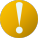 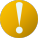 All parts of the form are mandatory.  Further information for the external examiner details sectionIf it is anticipated that you will receive a number of payments then you will need to be or already have been set up with an ID number. Where required, this is normally set up at the start of your appointment.  Please quote your ID number and any claim will be made to the bank details that we already hold.  If you have not been set up with an ID number then you must provide us with details for your payment on the Bank Information Form.  Your External Examiners team contact will be able to provide you with a copy of the form. Your claim can’t be paid without either an ID number or a completed Bank Information Form.Further information for the payment details sectionFeesYour fee will be included in your Letter of Appointment or contract sent at the start of your appointment.Mileage & mileage costs	Your claim must give the overall number of miles, the starting point and the destination including postcodes. If the number of miles you are claiming does not match the number of miles calculated by the AA route planner, your claim must give a reason for the higher mileage or your claim will be reduced to match the AA route planner mileage.Details of current mileage rates are available at https://www.southampton.ac.uk/finance/services/reclaiming-expenses-non-university-personnel.page.  Alternatively your External Examiners team contact will be able to provide you with detailsA vehicle used on University business is done so at your own risk. You must ensure that your personal insurance policy provides cover for the use of the vehicle in connection with your “trade or profession”.  Where equipment is to be carried, this activity should also be covered under the terms of your policy.Other expensesFor expenses that have been agreed by the University of Southampton you must give the detail of the expense incurred, record the costs in the ‘costs column’ and attach itemised receipts.  You must convert your receipts into the currency that you are expecting payment in. So, if you are expecting your payment in GBP and have receipts in a foreign currency, you will need to convert these into GBP.  If you have receipts in GBP and wish to be paid in an alternative currency, you will need to covert these into the alternative currency and update the £p at the header of the column to the appropriate currency. Either convert your receipts using the actual rate that you paid (providing evidence to prove the rate e.g. card statement or a currency exchange receipt) or use www.oanda.com to convert each receipt using the exchange rate applicable for the date the expense was actually incurred.If you have a number of receipts and attachments then please number each receipt or attachment with the ref # line number to help us match the receipts to the correct line of the claim.Submission of claimPrint, sign and date the claim in the claimant box, attach any receipts and then return to your External Examiners team contact at the University who will check the form has been fully completed, add the finance coding and arrange for the appropriate budget holder in the Faculty/School to sign the form.Once authorised return fully completed forms to expenses@soton.ac.uk	Privacy StatementThe University of Southampton will only use the data you provide in this form to make a payment to you. Personal data you provide will not be shared with any third party for a separate purpose unless either the law requires us to do so, or you give us your consent to do so. For further information about how we safeguard personal data at the University, please view our privacy policy at https://www.southampton.ac.uk/legalservices/what-we-do/data-protection-and-foi.page, and any relevant privacy notice provided to you.For External Examiners team checking onlyExternal Examiner (PGR & PGT only)Claim for fees and expenses           External Examiner (PGR & PGT only)Claim for fees and expenses           External Examiner (PGR & PGT only)Claim for fees and expenses           External Examiner (PGR & PGT only)Claim for fees and expenses           External Examiner (PGR & PGT only)Claim for fees and expenses           External Examiner (PGR & PGT only)Claim for fees and expenses           External Examiner (PGR & PGT only)Claim for fees and expenses           External Examiner (PGR & PGT only)Claim for fees and expenses           External Examiner (PGR & PGT only)Claim for fees and expenses           External Examiner (PGR & PGT only)Claim for fees and expenses           External Examiner (PGR & PGT only)Claim for fees and expenses           External Examiner (PGR & PGT only)Claim for fees and expenses           External Examiner (PGR & PGT only)Claim for fees and expenses           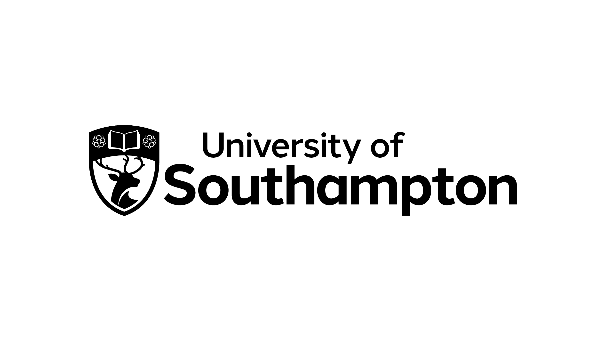 Important: Important: This form should be used for Postgraduate Taught and Postgraduate Research Programmes only.  Fees and expenses for Undergraduate programmes must be claimed on the undergraduate form.Forms should be completed and returned to the External Examiners team in the Faculty/School as soon as possible after the Board of Examiners’ meeting, and no later than three months after the date of the meeting. Please read the guidance overleaf before making a claim.This form should be used for Postgraduate Taught and Postgraduate Research Programmes only.  Fees and expenses for Undergraduate programmes must be claimed on the undergraduate form.Forms should be completed and returned to the External Examiners team in the Faculty/School as soon as possible after the Board of Examiners’ meeting, and no later than three months after the date of the meeting. Please read the guidance overleaf before making a claim.This form should be used for Postgraduate Taught and Postgraduate Research Programmes only.  Fees and expenses for Undergraduate programmes must be claimed on the undergraduate form.Forms should be completed and returned to the External Examiners team in the Faculty/School as soon as possible after the Board of Examiners’ meeting, and no later than three months after the date of the meeting. Please read the guidance overleaf before making a claim.This form should be used for Postgraduate Taught and Postgraduate Research Programmes only.  Fees and expenses for Undergraduate programmes must be claimed on the undergraduate form.Forms should be completed and returned to the External Examiners team in the Faculty/School as soon as possible after the Board of Examiners’ meeting, and no later than three months after the date of the meeting. Please read the guidance overleaf before making a claim.This form should be used for Postgraduate Taught and Postgraduate Research Programmes only.  Fees and expenses for Undergraduate programmes must be claimed on the undergraduate form.Forms should be completed and returned to the External Examiners team in the Faculty/School as soon as possible after the Board of Examiners’ meeting, and no later than three months after the date of the meeting. Please read the guidance overleaf before making a claim.This form should be used for Postgraduate Taught and Postgraduate Research Programmes only.  Fees and expenses for Undergraduate programmes must be claimed on the undergraduate form.Forms should be completed and returned to the External Examiners team in the Faculty/School as soon as possible after the Board of Examiners’ meeting, and no later than three months after the date of the meeting. Please read the guidance overleaf before making a claim.This form should be used for Postgraduate Taught and Postgraduate Research Programmes only.  Fees and expenses for Undergraduate programmes must be claimed on the undergraduate form.Forms should be completed and returned to the External Examiners team in the Faculty/School as soon as possible after the Board of Examiners’ meeting, and no later than three months after the date of the meeting. Please read the guidance overleaf before making a claim.This form should be used for Postgraduate Taught and Postgraduate Research Programmes only.  Fees and expenses for Undergraduate programmes must be claimed on the undergraduate form.Forms should be completed and returned to the External Examiners team in the Faculty/School as soon as possible after the Board of Examiners’ meeting, and no later than three months after the date of the meeting. Please read the guidance overleaf before making a claim.This form should be used for Postgraduate Taught and Postgraduate Research Programmes only.  Fees and expenses for Undergraduate programmes must be claimed on the undergraduate form.Forms should be completed and returned to the External Examiners team in the Faculty/School as soon as possible after the Board of Examiners’ meeting, and no later than three months after the date of the meeting. Please read the guidance overleaf before making a claim.This form should be used for Postgraduate Taught and Postgraduate Research Programmes only.  Fees and expenses for Undergraduate programmes must be claimed on the undergraduate form.Forms should be completed and returned to the External Examiners team in the Faculty/School as soon as possible after the Board of Examiners’ meeting, and no later than three months after the date of the meeting. Please read the guidance overleaf before making a claim.This form should be used for Postgraduate Taught and Postgraduate Research Programmes only.  Fees and expenses for Undergraduate programmes must be claimed on the undergraduate form.Forms should be completed and returned to the External Examiners team in the Faculty/School as soon as possible after the Board of Examiners’ meeting, and no later than three months after the date of the meeting. Please read the guidance overleaf before making a claim.This form should be used for Postgraduate Taught and Postgraduate Research Programmes only.  Fees and expenses for Undergraduate programmes must be claimed on the undergraduate form.Forms should be completed and returned to the External Examiners team in the Faculty/School as soon as possible after the Board of Examiners’ meeting, and no later than three months after the date of the meeting. Please read the guidance overleaf before making a claim.This form should be used for Postgraduate Taught and Postgraduate Research Programmes only.  Fees and expenses for Undergraduate programmes must be claimed on the undergraduate form.Forms should be completed and returned to the External Examiners team in the Faculty/School as soon as possible after the Board of Examiners’ meeting, and no later than three months after the date of the meeting. Please read the guidance overleaf before making a claim.This form should be used for Postgraduate Taught and Postgraduate Research Programmes only.  Fees and expenses for Undergraduate programmes must be claimed on the undergraduate form.Forms should be completed and returned to the External Examiners team in the Faculty/School as soon as possible after the Board of Examiners’ meeting, and no later than three months after the date of the meeting. Please read the guidance overleaf before making a claim.This form should be used for Postgraduate Taught and Postgraduate Research Programmes only.  Fees and expenses for Undergraduate programmes must be claimed on the undergraduate form.Forms should be completed and returned to the External Examiners team in the Faculty/School as soon as possible after the Board of Examiners’ meeting, and no later than three months after the date of the meeting. Please read the guidance overleaf before making a claim.This form should be used for Postgraduate Taught and Postgraduate Research Programmes only.  Fees and expenses for Undergraduate programmes must be claimed on the undergraduate form.Forms should be completed and returned to the External Examiners team in the Faculty/School as soon as possible after the Board of Examiners’ meeting, and no later than three months after the date of the meeting. Please read the guidance overleaf before making a claim.This form should be used for Postgraduate Taught and Postgraduate Research Programmes only.  Fees and expenses for Undergraduate programmes must be claimed on the undergraduate form.Forms should be completed and returned to the External Examiners team in the Faculty/School as soon as possible after the Board of Examiners’ meeting, and no later than three months after the date of the meeting. Please read the guidance overleaf before making a claim.External examiner detailsExternal examiner detailsExternal examiner detailsExternal examiner detailsExternal examiner detailsExternal examiner detailsExternal examiner detailsExternal examiner detailsExternal examiner detailsExternal examiner detailsExternal examiner detailsExternal examiner detailsExternal examiner detailsExternal examiner detailsExternal examiner detailsExternal examiner detailsExternal examiner detailsExternal examiner detailsExternal examiner detailsNameNameDate of ClaimDate of ClaimAddressAddressID numberID numberIf you do not have this number please see guidance overleaf.If you do not have this number please see guidance overleaf.If you do not have this number please see guidance overleaf.AddressAddressAddressAddressContact e-mail Contact e-mail External Examiners Team Contact DetailsExternal Examiners Team Contact DetailsExternal Examiners Team Contact DetailsExternal Examiners Team Contact DetailsExternal Examiners Team Contact DetailsExternal Examiners Team Contact DetailsExternal Examiners Team Contact DetailsExternal Examiners Team Contact DetailsExternal Examiners Team Contact DetailsExternal Examiners Team Contact DetailsExternal Examiners Team Contact DetailsExternal Examiners Team Contact DetailsExternal Examiners Team Contact DetailsExternal Examiners Team Contact DetailsExternal Examiners Team Contact DetailsExternal Examiners Team Contact DetailsExternal Examiners Team Contact DetailsExternal Examiners Team Contact DetailsExternal Examiners Team Contact DetailsNameNameFaculty & SchoolFaculty & SchoolGeneric contact e-mail for queriesGeneric contact e-mail for queriesGeneric contact e-mail for queriesGeneric contact e-mail for queriesPayment detailsPayment detailsPayment detailsPayment detailsPayment detailsPayment detailsPayment detailsPayment detailsPayment detailsPayment detailsPayment detailsPayment detailsPayment detailsPayment detailsPayment detailsPayment detailsPayment detailsPayment detailsPayment detailsFor payments not in GBP then please write this clearly at the top of the form and change the £p to the appropriate currencyFor payments not in GBP then please write this clearly at the top of the form and change the £p to the appropriate currencyFor payments not in GBP then please write this clearly at the top of the form and change the £p to the appropriate currencyFor payments not in GBP then please write this clearly at the top of the form and change the £p to the appropriate currencyFor payments not in GBP then please write this clearly at the top of the form and change the £p to the appropriate currencyFor payments not in GBP then please write this clearly at the top of the form and change the £p to the appropriate currencyFor payments not in GBP then please write this clearly at the top of the form and change the £p to the appropriate currencyFor payments not in GBP then please write this clearly at the top of the form and change the £p to the appropriate currencyFor payments not in GBP then please write this clearly at the top of the form and change the £p to the appropriate currencyFor payments not in GBP then please write this clearly at the top of the form and change the £p to the appropriate currencyFor payments not in GBP then please write this clearly at the top of the form and change the £p to the appropriate currencyFor payments not in GBP then please write this clearly at the top of the form and change the £p to the appropriate currencyFor payments not in GBP then please write this clearly at the top of the form and change the £p to the appropriate currencyFor payments not in GBP then please write this clearly at the top of the form and change the £p to the appropriate currencyFor payments not in GBP then please write this clearly at the top of the form and change the £p to the appropriate currencyFor payments not in GBP then please write this clearly at the top of the form and change the £p to the appropriate currencyFor payments not in GBP then please write this clearly at the top of the form and change the £p to the appropriate currencyFor payments not in GBP then please write this clearly at the top of the form and change the £p to the appropriate currencyFor payments not in GBP then please write this clearly at the top of the form and change the £p to the appropriate currencyWork undertakenWork undertakenWork undertakenWork undertakenWork undertakenRef #ExpenseExpenseDetail of claimDetail of claimDetail of claimDetail of claimDetail of claimDetail of claimDetail of claimDetail of claimDetail of claimDetail of claimDetail of claimDetail of claimDetail of claimDetail of claimCost £pCost £p1Fees Fees 2TravelTravel3SubsistenceSubsistence4IncidentalIncidental5*Attach original receipts and supporting documentation using the ref # above*Attach original receipts and supporting documentation using the ref # above*Attach original receipts and supporting documentation using the ref # above*Attach original receipts and supporting documentation using the ref # above*Attach original receipts and supporting documentation using the ref # above*Attach original receipts and supporting documentation using the ref # above*Attach original receipts and supporting documentation using the ref # above*Attach original receipts and supporting documentation using the ref # above*Attach original receipts and supporting documentation using the ref # above*Attach original receipts and supporting documentation using the ref # above*Attach original receipts and supporting documentation using the ref # aboveTotal of claimTotal of claimTotal of claimTotal of claimTotal of claimTotal of claimFinance information:All finance information must be completed before this is submitted to Accounts Payable. Fees: account code 5621Expenses: account code 5622Finance information:All finance information must be completed before this is submitted to Accounts Payable. Fees: account code 5621Expenses: account code 5622Finance information:All finance information must be completed before this is submitted to Accounts Payable. Fees: account code 5621Expenses: account code 5622Finance information:All finance information must be completed before this is submitted to Accounts Payable. Fees: account code 5621Expenses: account code 5622Finance information:All finance information must be completed before this is submitted to Accounts Payable. Fees: account code 5621Expenses: account code 5622Finance information:All finance information must be completed before this is submitted to Accounts Payable. Fees: account code 5621Expenses: account code 5622Finance information:All finance information must be completed before this is submitted to Accounts Payable. Fees: account code 5621Expenses: account code 5622Tax codeAccount Code(4 digits)Account Code(4 digits)Account Code(4 digits)Account Code(4 digits)Subproject code(9 digits)Subproject code(9 digits)Subproject code(9 digits)Subproject code(9 digits)Subproject code(9 digits)Subproject code(9 digits)Amount £pFinance information:All finance information must be completed before this is submitted to Accounts Payable. Fees: account code 5621Expenses: account code 5622Finance information:All finance information must be completed before this is submitted to Accounts Payable. Fees: account code 5621Expenses: account code 5622Finance information:All finance information must be completed before this is submitted to Accounts Payable. Fees: account code 5621Expenses: account code 5622Finance information:All finance information must be completed before this is submitted to Accounts Payable. Fees: account code 5621Expenses: account code 5622Finance information:All finance information must be completed before this is submitted to Accounts Payable. Fees: account code 5621Expenses: account code 5622Finance information:All finance information must be completed before this is submitted to Accounts Payable. Fees: account code 5621Expenses: account code 5622Finance information:All finance information must be completed before this is submitted to Accounts Payable. Fees: account code 5621Expenses: account code 5622Finance information:All finance information must be completed before this is submitted to Accounts Payable. Fees: account code 5621Expenses: account code 5622Finance information:All finance information must be completed before this is submitted to Accounts Payable. Fees: account code 5621Expenses: account code 5622Finance information:All finance information must be completed before this is submitted to Accounts Payable. Fees: account code 5621Expenses: account code 5622Finance information:All finance information must be completed before this is submitted to Accounts Payable. Fees: account code 5621Expenses: account code 5622Finance information:All finance information must be completed before this is submitted to Accounts Payable. Fees: account code 5621Expenses: account code 5622Finance information:All finance information must be completed before this is submitted to Accounts Payable. Fees: account code 5621Expenses: account code 5622Finance information:All finance information must be completed before this is submitted to Accounts Payable. Fees: account code 5621Expenses: account code 5622Finance information:All finance information must be completed before this is submitted to Accounts Payable. Fees: account code 5621Expenses: account code 5622Finance information:All finance information must be completed before this is submitted to Accounts Payable. Fees: account code 5621Expenses: account code 5622Finance information:All finance information must be completed before this is submitted to Accounts Payable. Fees: account code 5621Expenses: account code 5622Finance information:All finance information must be completed before this is submitted to Accounts Payable. Fees: account code 5621Expenses: account code 5622Finance information:All finance information must be completed before this is submitted to Accounts Payable. Fees: account code 5621Expenses: account code 5622Finance information:All finance information must be completed before this is submitted to Accounts Payable. Fees: account code 5621Expenses: account code 5622Finance information:All finance information must be completed before this is submitted to Accounts Payable. Fees: account code 5621Expenses: account code 5622Finance information:All finance information must be completed before this is submitted to Accounts Payable. Fees: account code 5621Expenses: account code 5622Finance information:All finance information must be completed before this is submitted to Accounts Payable. Fees: account code 5621Expenses: account code 5622Finance information:All finance information must be completed before this is submitted to Accounts Payable. Fees: account code 5621Expenses: account code 5622Finance information:All finance information must be completed before this is submitted to Accounts Payable. Fees: account code 5621Expenses: account code 5622Finance information:All finance information must be completed before this is submitted to Accounts Payable. Fees: account code 5621Expenses: account code 5622Finance information:All finance information must be completed before this is submitted to Accounts Payable. Fees: account code 5621Expenses: account code 5622Finance information:All finance information must be completed before this is submitted to Accounts Payable. Fees: account code 5621Expenses: account code 5622TotalTotalTotalTotalTotalTotalTotalDeclarationsDeclarationsDeclarationsDeclarationsDeclarationsDeclarationsDeclarationsDeclarationsDeclarationsDeclarationsDeclarationsDeclarationsDeclarationsDeclarationsDeclarationsDeclarationsDeclarationsDeclarationsDeclarationsClaimantI certify that this reimbursement request has been incurred necessarily on University business and adheres to financial regulations, policies and procedures. I confirm I have personally incurred the expenditure and have not reclaimed it by any other method.ClaimantI certify that this reimbursement request has been incurred necessarily on University business and adheres to financial regulations, policies and procedures. I confirm I have personally incurred the expenditure and have not reclaimed it by any other method.ClaimantI certify that this reimbursement request has been incurred necessarily on University business and adheres to financial regulations, policies and procedures. I confirm I have personally incurred the expenditure and have not reclaimed it by any other method.ClaimantI certify that this reimbursement request has been incurred necessarily on University business and adheres to financial regulations, policies and procedures. I confirm I have personally incurred the expenditure and have not reclaimed it by any other method.ClaimantI certify that this reimbursement request has been incurred necessarily on University business and adheres to financial regulations, policies and procedures. I confirm I have personally incurred the expenditure and have not reclaimed it by any other method.ClaimantI certify that this reimbursement request has been incurred necessarily on University business and adheres to financial regulations, policies and procedures. I confirm I have personally incurred the expenditure and have not reclaimed it by any other method.Budget holderI confirm that expenditure detailed is appropriate, adequate funding is in place and that it adheres to financial regulations, policies and procedures. I confirm that the claimant declaration is complete. Budget holderI confirm that expenditure detailed is appropriate, adequate funding is in place and that it adheres to financial regulations, policies and procedures. I confirm that the claimant declaration is complete. Budget holderI confirm that expenditure detailed is appropriate, adequate funding is in place and that it adheres to financial regulations, policies and procedures. I confirm that the claimant declaration is complete. Budget holderI confirm that expenditure detailed is appropriate, adequate funding is in place and that it adheres to financial regulations, policies and procedures. I confirm that the claimant declaration is complete. Budget holderI confirm that expenditure detailed is appropriate, adequate funding is in place and that it adheres to financial regulations, policies and procedures. I confirm that the claimant declaration is complete. Budget holderI confirm that expenditure detailed is appropriate, adequate funding is in place and that it adheres to financial regulations, policies and procedures. I confirm that the claimant declaration is complete. Budget holderI confirm that expenditure detailed is appropriate, adequate funding is in place and that it adheres to financial regulations, policies and procedures. I confirm that the claimant declaration is complete. Further Approval 
(Only required where the total expenditure is over £2000 or was incurred more than 3 months ago)I confirm the expenditure is compliant with financial regulations and policies, has the proper tax treatment applied and has received budget holder approval.Further Approval 
(Only required where the total expenditure is over £2000 or was incurred more than 3 months ago)I confirm the expenditure is compliant with financial regulations and policies, has the proper tax treatment applied and has received budget holder approval.Further Approval 
(Only required where the total expenditure is over £2000 or was incurred more than 3 months ago)I confirm the expenditure is compliant with financial regulations and policies, has the proper tax treatment applied and has received budget holder approval.Further Approval 
(Only required where the total expenditure is over £2000 or was incurred more than 3 months ago)I confirm the expenditure is compliant with financial regulations and policies, has the proper tax treatment applied and has received budget holder approval.Signed        Signed        Signed        Signed        Signed        Signed        Signed        Signed        Signed        Signed        Signed        Signed        Signed        Signed        Signed        Signed        Signed        Print name        Print name        Print name        Print name        Print name        Print name        Print name        Print name        Print name        Print name        Print name        Print name        Print name        Print name        Print name        Print name        Print name        Date        Date        Date        Date        Date        Date        Date        Date        Date        Date        Date        Date        Date        Date        Date        Date        Date        I have checked this claim for completeness, accuracy and compliance against the Financial Regulations, Policies and ProceduresI have checked this claim for completeness, accuracy and compliance against the Financial Regulations, Policies and ProceduresI have checked this claim for completeness, accuracy and compliance against the Financial Regulations, Policies and ProceduresSignedPrint nameDate